График проведения городской акции «Неделя психологии!» 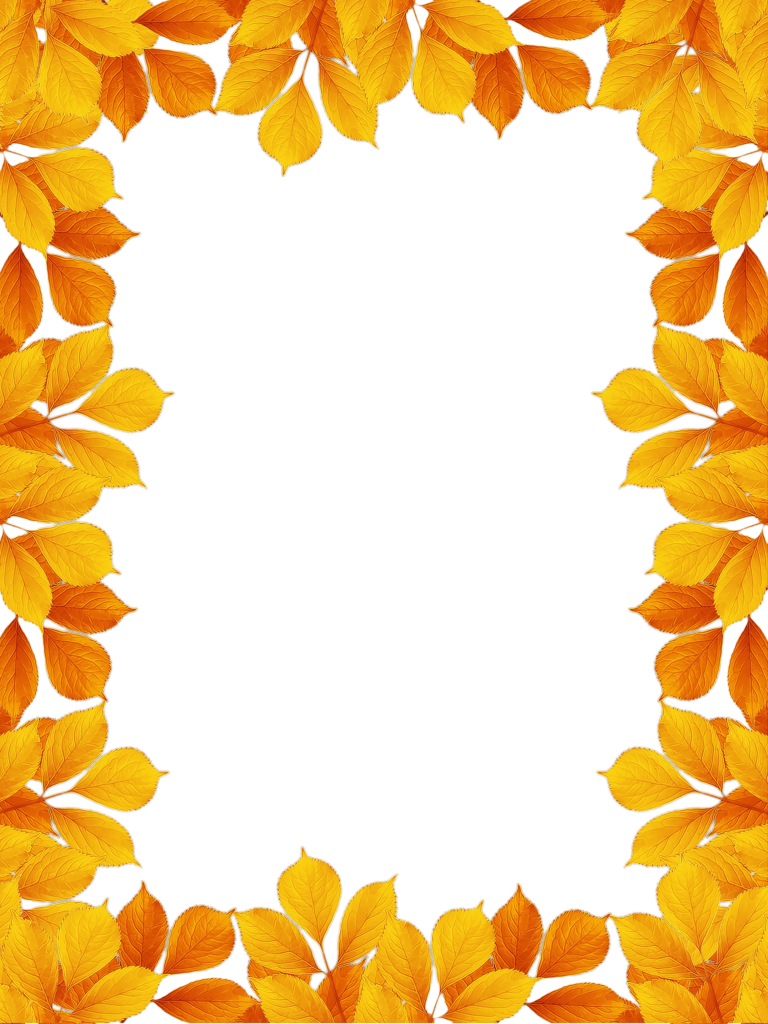 под девизом   «Психологический коллаж»№ п/пДата проведения мероприятияВремя проведения мероприятияФорма проведения мероприятияКатегория участников мероприятияОтветственный1.22.11.2021-28.11.2021Психологическая игра«Дарите комплементы»Педагоги, специалисты,родители.Педагог-психолог Сидорова Л.В.2.22.11.2021-28.11.2021Выставка«Рисуем всей семьей»Родители, воспитанники.Педагог-психолог Сидорова Л.В.3.23.11.2021Консультация для родителей«Как научить ребёнка слушаться»Родители,педагог-психолог.Педагог-психологСидорова Л.В.4.25.11.20219:40Занятие «Подари радость» с элементами арт-терапии.Воспитанники старшей группы №1Педагог-психолог Сидорова Л.В.5.23.11.2021-26.11.2021Психологическая игра «Облачка пожеланий»Воспитанники, педагоги,педагог-психолог.Педагог-психолог Сидорова Л.В.6.25.11.202110:00Занятие«Дружба-это..»с элементами арт-терапии.Воспитанники средней группы №3Воспитатели Педагог-психологСидорова Л.В.7.25.11.202113:15Мастер-класспо арт-терапии«Рисунок в круге»Педагоги, специалисты.ВоспитателиПедагог-психологСидорова Л.В.8.25.11.202110:20Занятие«Что такое счастье?»с элементами арт-терапии.Воспитанники подготовительнойгруппы №4Педагог-психолог Сидорова Л.В.9.26.11.2021Анкетирование по итогам недели психологииПедагоги, специалисты, родители.Воспитатели Педагог-психолог Сидорова Л.В.